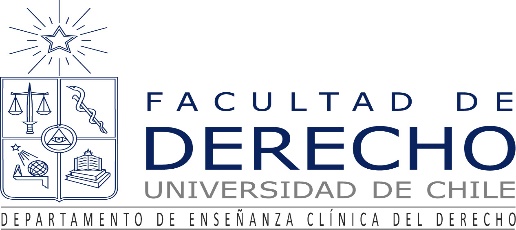 ANALISIS DE FORTALEZAS Y DEBILIDADES DE LAS VIAS DE INTERVENCION EN CONFLICTOS AMBIENTALESPensando en el caso real que están atendiendo este semestre, analicen en grupo las fortalezas y debilidades de cada una de las vías, en base a los siguientes criterios o factores:Profesora: Ma. Nora GonzálezMayo 2020FACTOR O CRITERIOVIA COLABORATIVA/ NEGOCIACIONVIAS ADMINISTRATIVASVIAS JUDICIALESCosto de la soluciónTiempo de la solución (oportunidad)Cercanía del órgano o tribunalProcedimientoCarga de la pruebaAcceso a información relevanteRégimen recursivoProcedimiento de cumplimientoCeleridadOficialidad v/s dispositivoNecesidad de contar con apoyo expertoViabilidad legal, científica, técnica y culturalIntegridad de la solución en función de los intereses representadosPosibilidades de éxitoSatisfactoriedad de la soluciónLimitaciones legales para uso de diversas víasEficaciaEficiencia